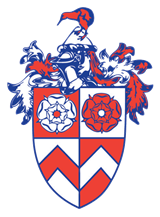 Rosehill CollegeBlanket EOTC Consent FormEducation Outside the Classroom (EOTC) is a term given to events and activities that occur at Rosehill College both on and off site. This includes sport. This EOTC form covers events which occur during a school day and conclude prior to approximately 6.00pm.EOTC provides the opportunity for students to expand their knowledge in an authentic and rich learning environment. This learning can help to foster students' understanding and can occur in various locations such as the beach, rivers, mountains and community buildings. As some of this learning occurs beyond the school site this document is seeking your consent for your child to participate in such learning. Where an event involves risk exposure greater than what would typically be the case at school such as adventurous activities or hazardous environments or the event continues overnight specific consent will be required. Details from this form will remain confidential to school staff, contractors and volunteers associated with supervising activities on EOTC events. It is crucial that you provide Rosehill College with up-to-date information that is accurate and complete as this allows us to plan appropriate EOTC events. The Ministry of Education EOTC guidelines identify four EOTC events, each with recommended types of consent. In brief they are:I agree to the participation of (student name) _______________________________in lower risk category A, B and C EOTC events while the student is attending Rosehill CollegeMedical Consent	In an emergency school may act on my behalf	School may administer pain relief 		I agree that if prescribed medication needs to be administered, a designated adult will be assigned 	to do this. I will ensure that prescribed medication is clearly labelled, securely fastened and handed 	to the designated adult with instructions on its administration.	I will inform Rosehill College as soon as possible of any changes in the medical or other 	circumstances.	I agree to my child receiving any emergency medical, dental, or surgical treatment, including 	anaesthetic or blood transfusion, as considered by the medical authorities present.	Any medical costs not covered by ACC, or a community service card will be paid by me.	If my child is involved in a serious disciplinary problem, including the use of illegal substances 	and/or alcohol, or actions that threaten the safety of others, he/she will be sent home at my 	expense.Signed:____________________________________________________________________________Student Contract - To be read and signed by all participating students.	I understand that any EOTC event is an opportunity for me to learn, practise skills and gain 	attitudes and values in an environment outside the classroom.         	I realise that this requires me to take on genuine responsibility for my own learning and the 	safety and that of myself and others.               I agree to do the following to make this happen:	Show courtesy and consideration for others; Follow the rules and instructions of staff and other 	supervisors at any event; Take part in all activities within challenge-by-choice options; Look 	after myself and my personal belongings; Declare medical conditions that could affect 	participation in the event; Accept the rules set by the school for any event, even if they are 	different from what is accepted at home	I understand that my parents/caregivers will be contacted, and I may be sent home at their 	expense if: my actions are considered unacceptable by staff; I break the school drugs and 	alcohol policy; my actions put me or others in any danger.Signed (by student):___________________________________ Date __________________Parental Consent	I agree with my child taking part in EOTC events. I acknowledge the need for them to behave 	responsibly.	I understand that there are risks associated with involvement in Rosehill College’s EOTC 	events and that these risks cannot be completely eliminated.	I understand Rosehill College will identify any foreseeable risks or hazards and implement 	correct management procedures to eliminate or minimise those risks. 	I understand that my child will be involved in the development of safety procedures. I will do 	my best to ensure that my child follows these procedures.	I acknowledge that in order to gain a better understanding of the risks involved I am able to 	ask any questions of Rosehill College about the activities in which my child will be involved. I 	recognise that participation in such activities is voluntary and not mandatory. My child and I 	both understand that they may withdraw from the activity if they feel at risk. This must be done 	in consultation with the person in charge. 	I understand that Rosehill College does not accept responsibility for loss or damage to 	personal property (either my child’s property or damage to other’s property caused by my 	child) and that it is my responsibility to check my own insurance policy.  Signed:_________________________________________________Date ________________Full name of Parent/Caregiver __________________________________________________Type of eventDescriptionType of consentAOn-site - in the school groundsLower risk environments(sports day, painting murals, adventure-based learning, measuring for mathematics)Higher risk environments(School pool or climbing wall)Blanket consent
Blanket consentBOff-site - short events in the local community within school hoursLower risk environments(Museum, art gallery, botanic gardens, sports and recreation events)Higher risk environments(Aquatic environments (river beach), cross-country training)Blanket consentSeparate consentCOff-site day trips, which may extend outside of school hoursLower risk environments(Farm visit, day hike in local park, city visit, swimming in pools)Higher risk environments(Skiing, rock climbing, waka ama, events involving chemicals or heavy machinery)Blanket consentSeparate consentDOff-site - residential multi-day trips further afieldLower risk environments(Events to another region, sports tournaments)Higher risk environments(Overseas trips, alpine bush environments, outdoor education camps)Separate consent
Separate consent